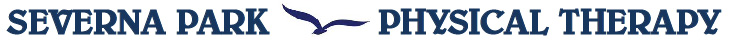 APPOINTMENT CANCELLATION POLICY